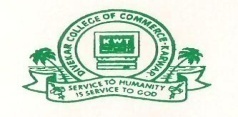 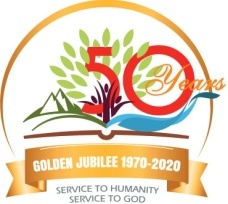 KANARA WELFARE TRUST’S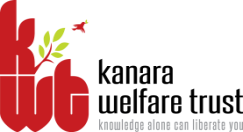 DIVEKAR COLLEGE OF COMMERCE	KARWAR – 581301 (UTTARA KANNADA) NAAC Re-accredited- B Grade	-08382-225221      email:-kwtdcckarwar@gmail.com			Website:- www.divekarcollege.ac.in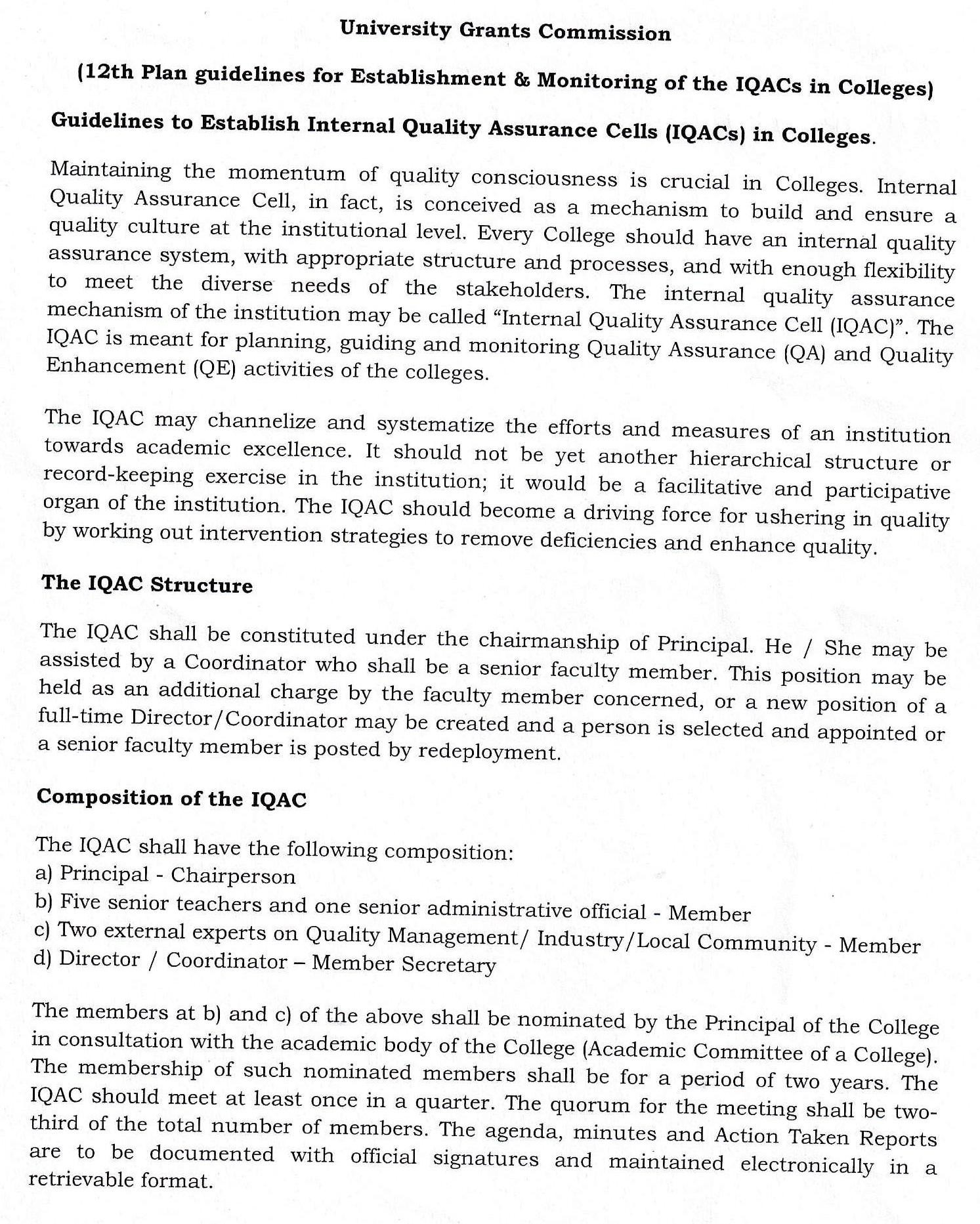 A meeting of IQAC was convened on 20th July, 2019 in the principal chamber. The principal directed to composition of the IQAC committee for the year 2019-20 as follows.MEMBERS OF THE IQAC COMMITTEE 2019-2020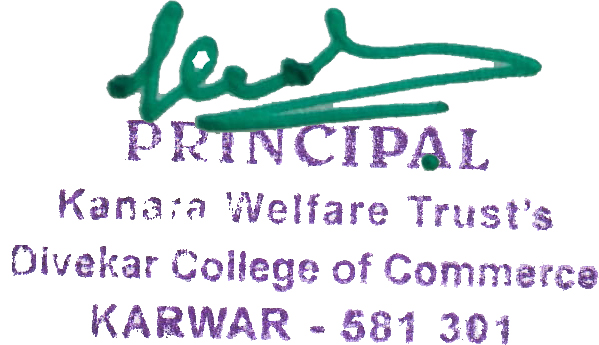 										PrincipalS.NoNameRole in IQACDesignation1Prin. Dr. Keshava K.G.ChairpersonPrincipal2Dr. B.R. ToleMembers from Teaching FacultyPhysical Director3 Smt. Pooja NaikMembers from Teaching FacultyLecturer in Computer Science.4Ms. Reevon RebelloMembers from Teaching FacultyLecturer in Commerce5Smt. Nusrat KhanMembers from Teaching FacultyLecturer in Commerce6Shri. Shridhar NayakMembers from Teaching FacultyLecturer in English7Shri. Krishnanand MahaleMembers from Teaching FacultyLecturer in Commerce (M.Com)8Shri. Sateesh GunagiMember, College AdministrationOffice Superintendent9 Shri. K.V.Shetti Member KWT.Trustee-Secretary, Kanara Welfare Trust, Ankola.10 Shri Ganapati Hegde Member, AlumnusCharted Accountant11 Shri. Nazeer Shaikh Social Worker, AlumnusAzad Youth Club Karwar12 Shri. Ajay ShettyIndustrialist, AlumnusU.K Pickles, Karwar13Shri. Suresh B. GudimaniCoordinatorLibrarian14 Shri. Sudheer KadamJoint CoordinatorLecturer in Commerce